О внесении изменений в муниципальную программу «Развитие дорожного хозяйства Верхнесалдинского городского округа до 2024 года», утвержденную постановлением администрации Верхнесалдинского городского округа от 15.10.2014 № 3156Руководствуясь решением Думы городского округа от 21.04.2020 № 267  «О внесении изменений в решение Думы городского округа от 10.12.2019 № 241 «Об утверждении бюджета Верхнесалдинского городского округа на 2020 год и плановый период 2021-2022 годов», постановлением администрации Верхнесалдинского городского округа от 06.04.2015 № 1154 «Об утверждении Порядка формирования и реализации муниципальных программ Верхнесалдинского городского округа» (с изменениями от 20.07.2015 № 2173,    от 11.09.2015 № 2697, от 28.09.2018 № 2594), Положением о муниципальных правовых актах Верхнесалдинского городского округа, утвержденным решением Думы городского округа от 30.01.2013 № 107 «Об утверждении Положения о муниципальных правовых актах Верхнесалдинского городского округа», Уставом Верхнесалдинского городского округаПОСТАНОВЛЯЮ: 1. Внести в муниципальную программу «Развитие дорожного хозяйства Верхнесалдинского городского округа до 2024 года», утвержденную постановлением администрации Верхнесалдинского городского округа                              от 15.10.2014 № 3156 «Об утверждении муниципальной программы «Развитие дорожного хозяйства Верхнесалдинского городского округа до 2024 года»                        (в редакции постановлений администрации Верхнесалдинского городского округа от 23.04.2015 № 1372, от 23.04.2015 № 1373, от 08.10.2015 № 2954,                             от 30.12.2015 № 3867, от 15.01.2016 № 7, от 17.02.2016 № 670, от 06.04.2016             № 1209, от 07.06.2016 № 1861, от 21.07.2016 № 2331, от 06.10.2016 № 3191, от 17.11.2016 № 3646, от 26.12.2016 № 4050, от 19.04.2017 № 1359, от 07.09.2017           № 2553, от 22.12.2017 № 3734, от 29.01.2018 № 305, от 04.04.2018 № 1030, от 03.07.2018 № 1845, от 05.10.2018 № 2653, от 23.11.2018 № 3160, от 31.01.2019             № 349, от 18.04.2019 № 1373, от 15.05.2019 № 1616, от 06.08.2019 № 2258,                     от 13.09.2019 № 2646, от 13.11.2019 № 3222, от 23.12.2019 № 3552,                                        от 28.02.2020 № 619) (далее - Программа), следующие изменения: 1) в паспорте Программы строку 6 «Объемы финансирования муниципальной программы по годам реализации, тыс. рублей» изложить в следующей редакции:«  »;2) приложение № 2 к Программе изложить в новой редакции (прилагается);          3) в приложении к муниципальной программе столбец 4 строки 2 изложить в новой редакции: «значение показателя рассчитывается по следующей формуле:П=100 x (А/В), где П - показатель, А - протяженность неотремонтированных автомобильных дорог значения общего пользования местного значения в отчетном году; В – общая протяженность автомобильных дорог общего пользования местного значения», в столбце 4 строки 5 дополнить словами «в процентном отношении».2. Настоящее постановление опубликовать в официальном печатном издании «Салдинская газета» и разместить на официальном сайте Верхнесалдинского городского округа http://v-salda.ru.3. Настоящее постановление вступает в силу с момента его подписания. 4. Контроль за исполнением настоящего постановления возложить на заместителя главы администрации по жилищно-коммунальному хозяйству, энергетике и транспорту.Глава Верхнесалдинского городского округа                                     М.В. СавченкоПриложение № 2 к постановлению администрации Верхнесалдинского городского округа от_________________________№_______«О внесении изменений в постановление администрации Верхнесалдинского городского округа от 15.10.2014 № 3156 «Об утверждении муниципальной программы «Развитие дорожного хозяйства Верхнесалдинского городского округа до 2024 года»«Приложение № 2к муниципальной программе «Развитие                                                                                                    дорожного хозяйства Верхнесалдинского   городского округа до 2024 года»ПЛАНмероприятий по выполнению муниципальной программы «Развитие дорожного хозяйства Верхнесалдинского городского округа до 2024 года»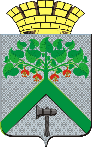 АДМИНИСТРАЦИЯВЕРХНЕСАЛДИНСКОГО  ГОРОДСКОГО  ОКРУГАПОСТАНОВЛЕНИЕАДМИНИСТРАЦИЯВЕРХНЕСАЛДИНСКОГО  ГОРОДСКОГО  ОКРУГАПОСТАНОВЛЕНИЕАДМИНИСТРАЦИЯВЕРХНЕСАЛДИНСКОГО  ГОРОДСКОГО  ОКРУГАПОСТАНОВЛЕНИЕот________________ №_________г. Верхняя Салда6.Объемы финансирования муниципальной программы по годам реализации, тыс. руб.Всего 635 112,4 тыс. рублей, в том числе:2015 год -  60 036,2 тыс. рублей;2016 год -  91 381,5 тыс. рублей;2017 год -  78 450,1 тыс. рублей;2018 год -  64 517,7 тыс. рублей;2019 год -  82 793,1 тыс. рублей;2020 год -  99 293,8 тыс. рублей;2021 год -  37 237,0 тыс. рублей; 2022 год -  33 787,0 тыс. рублей;2023 год -  43 808,0 тыс. рублей;2024 год -  43 808,0 тыс. рублей;из них:местный бюджет: 499 551,3 тыс. рублей, в том числе:2015 год -  60 036,2 тыс. рублей;2016 год -  55 804,5 тыс. рублей;2017 год -  31 055,1 тыс. рублей;2018 год -  56 366,8 тыс. рублей;2019 год -  59 935,1 тыс. рублей;2020 год -  77 713,6 тыс. рублей;2021 год -  37 237,0 тыс. рублей;2022 год -  33 787,0 тыс. рублей;2023 год -  43 808,0 тыс. рублей;2024 год -  43 808,0 тыс. рублей;областной бюджет: 135 561,1 тыс. рублей, в том числе:2015 год -  0,0 тыс. рублей;2016 год -  35 577,0 тыс. рублей;2017 год -  47 395,0 тыс. рублей;2018 год -  8 150,9 тыс. рублей;2019 год -  22 858,0 тыс. рублей;2020 год -  21 580,2 тыс. рублей;2021 год -  0,0 тыс. рублей;2022 год -  0,0 тыс. рублей;2023 год -  0,0 тыс. рублей;2024 год -  0,0 тыс. рублей.№   
строкиНаименование мероприятия/
   Источники расходов    
    на финансированиеОбъем расходов на выполнение мероприятия за счет     
   всех источников ресурсного обеспечения, тыс. рублейОбъем расходов на выполнение мероприятия за счет     
   всех источников ресурсного обеспечения, тыс. рублейОбъем расходов на выполнение мероприятия за счет     
   всех источников ресурсного обеспечения, тыс. рублейОбъем расходов на выполнение мероприятия за счет     
   всех источников ресурсного обеспечения, тыс. рублейОбъем расходов на выполнение мероприятия за счет     
   всех источников ресурсного обеспечения, тыс. рублейОбъем расходов на выполнение мероприятия за счет     
   всех источников ресурсного обеспечения, тыс. рублейОбъем расходов на выполнение мероприятия за счет     
   всех источников ресурсного обеспечения, тыс. рублейОбъем расходов на выполнение мероприятия за счет     
   всех источников ресурсного обеспечения, тыс. рублейОбъем расходов на выполнение мероприятия за счет     
   всех источников ресурсного обеспечения, тыс. рублейОбъем расходов на выполнение мероприятия за счет     
   всех источников ресурсного обеспечения, тыс. рублейОбъем расходов на выполнение мероприятия за счет     
   всех источников ресурсного обеспечения, тыс. рублейНомерацелевых показателей, 
на достижение
   которых  направлены  
 мероприятия№   
строкиНаименование мероприятия/
   Источники расходов    
    на финансированиевсего2015год2016год2017год2018год2019
 год2020
 год2021 год2022 год2023год2024годНомерацелевых показателей, 
на достижение
   которых  направлены  
 мероприятия12345678910111213141.ВСЕГО по муниципальной программе, в том числе635 112,460 036,291 381,578 450,164 517,782 793,199 293,837 237,033 787,043808,043808,0x2.областной бюджет135 561,1035 577,047 395,08 150,922 858,021 580,20000x3.местный бюджет499 551,360 036,255 804,531 055,156 366,859 935,177 713,637 237,033 787,043808,043808,0x4.внебюджетные источники00000000000х5.Капитальные вложения59 059,2028 038,821 885,78 150,9983,800000х6.областной бюджет46 226,9017 000,021 076,08 150,9000000х7.местный бюджет12 832,3011 038,8809,70983,800000х8.внебюджетные источники00000000000х9.Прочие нужды576 053,260 036,263 342,756 564,456 366,881 809,399 293,837 237,033 787,043808,043808,0x10.областной бюджет89 334,2018 577,026 319,0022 858,021 580,20000x11.местный бюджет486 719,060 036,244 765,730 245,456 366,858 951,377 713,637 237,033 787,043808,043808,0x12.внебюджетные источники00000000000x13.Подпрограмма 1 «Строительство, реконструкция и капитальный ремонт автомобильных дорог общего пользования местного значения»Подпрограмма 1 «Строительство, реконструкция и капитальный ремонт автомобильных дорог общего пользования местного значения»Подпрограмма 1 «Строительство, реконструкция и капитальный ремонт автомобильных дорог общего пользования местного значения»Подпрограмма 1 «Строительство, реконструкция и капитальный ремонт автомобильных дорог общего пользования местного значения»Подпрограмма 1 «Строительство, реконструкция и капитальный ремонт автомобильных дорог общего пользования местного значения»Подпрограмма 1 «Строительство, реконструкция и капитальный ремонт автомобильных дорог общего пользования местного значения»Подпрограмма 1 «Строительство, реконструкция и капитальный ремонт автомобильных дорог общего пользования местного значения»Подпрограмма 1 «Строительство, реконструкция и капитальный ремонт автомобильных дорог общего пользования местного значения»Подпрограмма 1 «Строительство, реконструкция и капитальный ремонт автомобильных дорог общего пользования местного значения»Подпрограмма 1 «Строительство, реконструкция и капитальный ремонт автомобильных дорог общего пользования местного значения»Подпрограмма 1 «Строительство, реконструкция и капитальный ремонт автомобильных дорог общего пользования местного значения»Подпрограмма 1 «Строительство, реконструкция и капитальный ремонт автомобильных дорог общего пользования местного значения»Подпрограмма 1 «Строительство, реконструкция и капитальный ремонт автомобильных дорог общего пользования местного значения»14.ВСЕГО по подпрограмме 1в том числе333 002,532 411,366 775,855 562,539 745,840 471,152 074,810 852,09 575,012767,112767,1x15.областной бюджет135 561,1035 577,047 395,08 150,922 858,021 580,20000x16.местный бюджет197 441,432 411,331 198,88 167,531 594,917 613,130 494,610 852,09 575,012767,112767,1x17.внебюджетные источники00000000000x18.Капитальные вложенияКапитальные вложенияКапитальные вложенияКапитальные вложенияКапитальные вложенияКапитальные вложенияКапитальные вложенияКапитальные вложенияКапитальные вложенияКапитальные вложенияКапитальные вложенияКапитальные вложенияКапитальные вложения19.Всего по направлению «Капитальные вложения», в том числе59 059,2028 038,821 885,78 150,9983,800000х20.областной бюджет46 226,9017 000,021 076,08 150,9000000х21.местный бюджет12 832,3011 038,8809,70983,800000х22.внебюджетные источники00000000000х23.Мероприятие 1.Строительство автомобильной дороги в       г. Верхняя Салда по             ул.Энгельса (от ул.Энгельса, д.48 до ул.Энгельса, д.60 корп. 2)12832,3011 038,8809,70983,8000001.1.1.124.областной бюджет00000000000х25.местный бюджет12 832,3011 038,8809,70983,800000х26.внебюджетные источники00000000000х27.Мероприятие 10.Строительство, реконструкция, капитальный ремонт, ремонт автомобильных дорог общего пользования местного значения28 386,8017 000,05 693,45 693,40000001.1.1.128.областной бюджет28 386,8017 000,05 693,45 693,4000000х29.местный бюджет00000000000х30.внебюджетные источники00000000000х31.Мероприятие 10.1.Строительство автомобильной дороги в       г. Верхняя Салда по             ул.Энгельса (от ул.Энгельса, д.48 до ул.Энгельса, д.60 корп. 2)28 386,8017 000,05 693,45 693,40000001.1.1.132.областной бюджет28 386,8017 000,05 693,45 693,4000000х33.местный бюджет00000000000х34.внебюджетные источники00000000000х35.Мероприятие 13.Строительство и реконструкция автомобильных дорог общего пользования местного значения17 840,10015 382,62 457,50000001.1.1.136.областной бюджет17 840,10015 382,62 457,5000000х37.местный бюджет00000000000х38.внебюджетные источники00000000000х39.Прочие нуждыПрочие нуждыПрочие нуждыПрочие нуждыПрочие нуждыПрочие нуждыПрочие нуждыПрочие нуждыПрочие нуждыПрочие нуждыПрочие нуждыПрочие нуждыПрочие нужды40.Всего по направлению «Прочие нужды», в том числе273 943,332 411,338 737,033 676,831 594,939 487,352 074,810 852,09575,012767,112767,1x41.областной бюджет89 334,2018 577,026 319,0022 858,021 580,20000x42.местный бюджет184 609,132 411,320 160,07 357,831 594,916629,330 494,610 852,09575,012767,112767,1x43.внебюджетные источники00000000000x44.Мероприятие 1.Строительство автомобильной дороги в       г. Верхняя Салда по             ул. Энгельса (от ул.Энгельса, д. 48 до ул. Энгельса, д. 60 корп. 2)278,382,882,80112,70000001.1.1.145.областной бюджет00000000000х46.местный бюджет278,382,882,80112,7000000х47.внебюджетные источники00000000000х48.Мероприятие 2.Капитальный ремонт автомобильных дорог общего пользования местного значения000000000001.1.1.149.областной бюджет00000000000x50.местный бюджет00000000000x51.внебюджетные источники00000000000x52.Мероприятие 3.Разработка проектной документации на  объекты капитального ремонта автомобильных дорог общего пользованияместного значения255,5255,50000000001.1.1.153.областной бюджет00000000000x54.местный бюджет255,5255,5000000000x55.внебюджетные источники00000000000x56.Мероприятие 4.Ремонт автомобильных дорог общего пользования местного значения173 772,727 362,719 887,27 357,829 914,516629,326 660,010 852,09 575,012 767,112 767,11.1.1.157.областной бюджет00000000000x58.местный бюджет173 772,727 362,719 887,27 357,829 914,516 629,326 660,010 852,09575,012767,112767,1x59.внебюджетные источники00000000000x60.Мероприятие 5.Ремонт дворовых территорий многоквартирных домов и проездов к дворовым территориям многоквартирных домов4 747,74 710,30037,40000001.1.1.261.областной бюджет00000000000x62.местный бюджет4 747,74 710,30037,4000000x63.внебюджетные источники00000000000x64.Мероприятие 10.Строительство, реконструкция, капитальный ремонт, ремонт автомобильных дорог общего пользования местного значения75 352,2018 577,012 337,0022 858,021 580,200001.1.1.165.областной бюджет75 352,218 577,012 337,0022 858,021 580,20000х66.местный бюджет00000000000х67.внебюджетные источники00000000000х68.Мероприятие 11. Строительство автомобильной дороги в мкр. Мельничный, мкр. «Юго-Восточный», в районе улиц Ветеринарная - Лесная в городе Верхняя Салда190,00190,0000000001.1.1.169.областной бюджет00000000000х70.местный бюджет190,00190,000000000х71.внебюджетные источники00000000000х72.Мероприятие 12.Ремонт автомобильных дорог общего пользования местного значения в рамках реализации мероприятий приоритетной программы «комплексное развитие моногородов»13 982,00013 982,000000001.1.1.173.областной бюджет13 982,00013 982,00000000х74.местный бюджет00000000000х75.внебюджетные источники00000000000х76.Мероприятие 14.Возврат в областной бюджет средств субсидий на строительство и реконструкцию автомобильных дорог общего пользования местного значения1 530,30001 530,30000001.1.1.177.областной бюджет00000000000х78.местный бюджет1 530,30001 530,3000000х79.внебюджетные источники00000000000х80.Мероприятие 16.Разработка проектно-сметной документации200,000000200,000001.1.1.181.областной бюджет00000000000х82.местный бюджет200,000000200,00000х83.внебюджетные источники00000000000х84.Мероприятие 17.Устройство тротуара по ул. Р. Люксембург от д. 14 до д. 1423 634,6000003 634,600001.1.1.185.областной бюджет00000000000х86.местный бюджет3 634,6000003 634,60000х87.внебюджетные источники00000000000х88.Подпрограмма 2 «Содержание дорожного хозяйства»Подпрограмма 2 «Содержание дорожного хозяйства»Подпрограмма 2 «Содержание дорожного хозяйства»Подпрограмма 2 «Содержание дорожного хозяйства»Подпрограмма 2 «Содержание дорожного хозяйства»Подпрограмма 2 «Содержание дорожного хозяйства»Подпрограмма 2 «Содержание дорожного хозяйства»Подпрограмма 2 «Содержание дорожного хозяйства»Подпрограмма 2 «Содержание дорожного хозяйства»Подпрограмма 2 «Содержание дорожного хозяйства»Подпрограмма 2 «Содержание дорожного хозяйства»Подпрограмма 2 «Содержание дорожного хозяйства»Подпрограмма 2 «Содержание дорожного хозяйства»89.ВСЕГО по подпрограмме 2в том числе239 824,224 892,921 638,119 792,919 918,324 672,127 995,523 630,021 684,027800,227800,2х90.областной бюджет00000000000x91.местный бюджет239 824,224 892,921 638,119 792,919 918,324 672,127 995,523 630,021 684,027800,227800,2x92.внебюджетные источники00000000000x93.Прочие нуждыПрочие нуждыПрочие нуждыПрочие нуждыПрочие нуждыПрочие нуждыПрочие нуждыПрочие нуждыПрочие нуждыПрочие нуждыПрочие нуждыПрочие нуждыПрочие нужды94.Всего по направлению «Прочие нужды», в том числе239 824,224 892,921 638,119 792,919 918,324 672,127 995,523 630,021 684,027800,227800,2х95.областной бюджет00000000000x96.местный бюджет239 824,224 892,921 638,119 792,919 918,324 672,127 995,523 630,021 684,027800,227800,2x97.внебюджетные источники00000000000x98.Мероприятие 6.Содержание автомобильных дорог общего пользования местного значения и  тротуаров общего пользования233792,5 21 870,618 628,719 792,919 918,324 672,127 995,523 630,021 684,027800,227800,22.2.1.199.областной бюджет00000000000x100.местный бюджет233792,521 870,618 628,719 792,919 918,324672,127 995,523 630,021 684,027800,227800,2x101.внебюджетные источники00000000000x102.Мероприятие 7.Зимнее содержание дворовых территорий многоквартирных домов, проездов к дворовым территориям многоквартирных домов6 031,73 022,33 009,4000000002.2.1.1103.областной бюджет00000000000x104.местный бюджет6 031,73 022,33 009,400000000x105.внебюджетные источники00000000000x106.Подпрограмма 3 «Развитие пассажирского транспорта»Подпрограмма 3 «Развитие пассажирского транспорта»Подпрограмма 3 «Развитие пассажирского транспорта»Подпрограмма 3 «Развитие пассажирского транспорта»Подпрограмма 3 «Развитие пассажирского транспорта»Подпрограмма 3 «Развитие пассажирского транспорта»Подпрограмма 3 «Развитие пассажирского транспорта»Подпрограмма 3 «Развитие пассажирского транспорта»Подпрограмма 3 «Развитие пассажирского транспорта»Подпрограмма 3 «Развитие пассажирского транспорта»Подпрограмма 3 «Развитие пассажирского транспорта»Подпрограмма 3 «Развитие пассажирского транспорта»Подпрограмма 3 «Развитие пассажирского транспорта»107.ВСЕГО по подпрограмме 3в том числе24 878,7000010 628,714 250,00000х108.областной бюджет00000000000x109.местный бюджет24 878,7000010 628,714 250,00000x110.внебюджетные источники00000000000x111.Прочие нуждыПрочие нуждыПрочие нуждыПрочие нуждыПрочие нуждыПрочие нуждыПрочие нуждыПрочие нуждыПрочие нуждыПрочие нуждыПрочие нуждыПрочие нуждыПрочие нужды112.Всего по направлению «Прочие нужды», в том числе24 878,7000010 628,714 250,00000х113.областной бюджет00000000000x114.местный бюджет24 878,7000010 628,714 250,00000x115.внебюджетные источники00000000000x116.Мероприятие 8.Приобретение автобусов24 878,7000010 628,714 250,000003.3.1.1117.областной бюджет00000000000118.местный бюджет24 878,7000010 628,714 250,00000x119.внебюджетные источники00000000000x112.Подпрограмма 4 «Дорожная безопасность»Подпрограмма 4 «Дорожная безопасность»Подпрограмма 4 «Дорожная безопасность»Подпрограмма 4 «Дорожная безопасность»Подпрограмма 4 «Дорожная безопасность»Подпрограмма 4 «Дорожная безопасность»Подпрограмма 4 «Дорожная безопасность»Подпрограмма 4 «Дорожная безопасность»Подпрограмма 4 «Дорожная безопасность»Подпрограмма 4 «Дорожная безопасность»Подпрограмма 4 «Дорожная безопасность»Подпрограмма 4 «Дорожная безопасность»Подпрограмма 4 «Дорожная безопасность»125.ВСЕГО по подпрограмме 4в том числе37 407,02 732,02 967,63094,74 853,67021,24 973,52 755,02 528,03240,73240,7х126.областной бюджет00000000000x127.местный бюджет37 407,02 732,02 967,63094,74 853,67021,24 973,52 755,02 528,03240,73240,7x128.внебюджетные источники00000000000129.Прочие нуждыПрочие нуждыПрочие нуждыПрочие нуждыПрочие нуждыПрочие нуждыПрочие нуждыПрочие нуждыПрочие нуждыПрочие нуждыПрочие нуждыПрочие нуждыПрочие нужды130.Всего по направлению «Прочие нужды», в том числе37 407,02 732,02 967,63094,74 853,67021,24 973,52 755,02 528,03240,73240,7х131.областной бюджет00000000000x132.местный бюджет37 407,02 732,02 967,63094,74 853,67021,24 973,52 755,02 528,03240,73240,7x133.внебюджетные источники00000000000х134.Мероприятие 9.Обеспечение безопасности дорожного движения31 514,32 732,02 967,63094,74 853,63 002,03 100,02 755,02 528,03240,73240,74.4.1.1135.областной бюджет00000000000x136.местный бюджет31 514,32 732,02 967,63094,74 853,63 002,03 100,02 755,02 528,03240,73240,7x137.внебюджетные источники00000000000х138.Мероприятие 15.Обустройство пешеходных переходов в соответствии с новыми национальными стандартами5 892,700004019,21 873,500004.4.1.2139.областной бюджет00000000000х140.местный бюджет5 892,700004019,21 873,50000х141.внебюджетные источники00000000000х